                                                   Guía de autoaprendizaje  Inglés  3° Básico NAME:_...................................................................................................................... 3°Básico…………..I.- I.- Read and select the correct answer.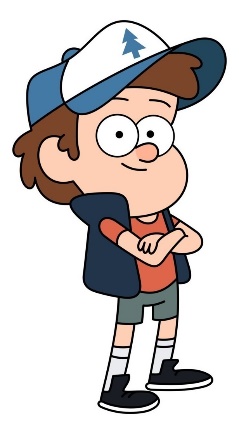 He is wearing……A) Orange T-shirt and blue jeansB) Orange T-shirt and blue shortsC) Yellow jacket and blue shorts 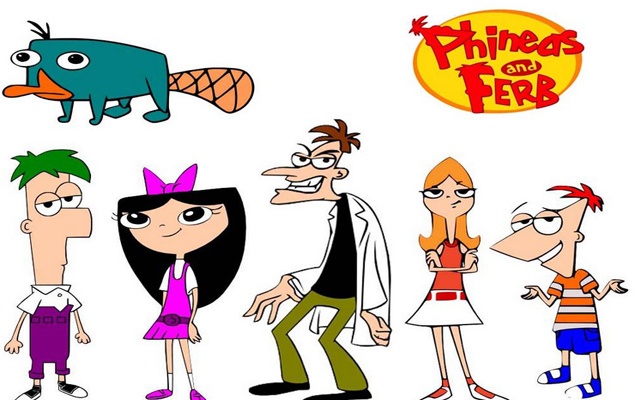 She is wearing……A) An orange dressB) A pink dressC) A yellow dress and jacket II.- Read the sentence and complete with the use of can or can´tThe parrot  ______________ flyThe monkey _______________climbThe Fish________________run III.- Read the description and select the correct answer.A) ParrotB) FishC) Tortoise A) Crocodile B) FishC) Monkey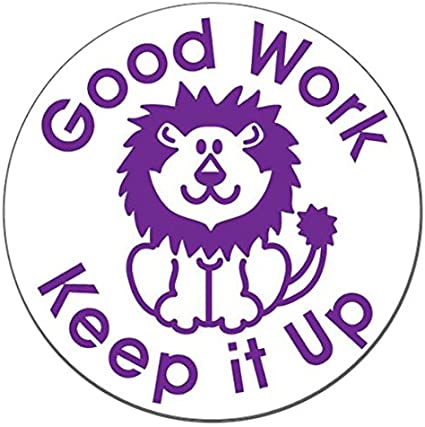 